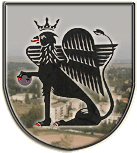 Martfű Város Polgármesterétől5435 Martfű, Szent István tér 1. Tel: 56/450-222; Fax: 56/450-853E-mail: titkarsag@ph.martfu.huELŐTERJESZTÉSA lakóépületek felújításához nyújtandó támogatásról szóló, 11/2013. (III. 29.) Önkormányzati rendelet alapján beérkezett pályázat elfogadására és a támogatás összegének megállapításáraMartfű Város Önkormányzata Képviselő-testületének2017. május 25-i üléséreElőkészítette: Pápai János
Véleményező: Pénzügyi, Ügyrendi és Városfejlesztési Bizottság
Döntéshozatal: egyszerű többség
Tárgyalási mód: nyilvános ülésTisztelt Képviselő - TestületA Martfű Város Önkormányzata 2017. március 01. és 2017. április 28. közötti időszakra vonatkozóan tett közzé felhívást pályázatok benyújtására, a lakóépületek felújításához nyújtandó támogatásról szóló, 11/2013. (III. 29.) számú Önkormányzati rendelet 7. § (2) bekezdése alapján.A felhívásra egy pályázat érkezett, Borbély István (5435 Martfű, Tisza - parti út 2.) részéről.A benyújtott pályázat a rendelet által előírt feltételek szerinti előzetes vizsgálat alapján, a hiánypótlás teljesítését követően megfelel az előírásoknak. A pályázat kertes családi ház napelemes rendszerrel történő ellátására vonatkozik. Az épület 1 lakást tartalmaz.A támogatás összege a rendelet 6. § alapján, a teljes bekerülési költség 50 %-a lehet, amely családi ház esetében legfeljebb 500. 000.-Ft.A pályázat értékelését a Pénzügyi és Ügyrendi és Városfejlesztési Bizottság végzi, melynek eredményét a bizottság ismerteti a képviselő-testülettel.A felújítási munkák költségei:	1. 491. 539.- Ft.Igényelt támogatás:	500. 000.- Ft.Az igényelt támogatás, az összköltség 33,5 %-a.Kérem előterjesztésem megtárgyalását, s az alábbi határozati javaslat elfogadását.Határozati javaslat:/2017. (…….) HatározatA lakóépületek felújításához nyújtandó támogatásról szóló, 11/2013. (III. 29.) Önkormányzati rendelet alapján beérkezett pályázat elfogadásáról és a támogatás összegének megállapításárólMartfű Város Önkormányzatának Képviselő - Testülete megtárgyalta, Borbély István Martfű, Tisza – parti út 2. szám alatti lakos által benyújtott családi ház napelemes rendszerrel történő ellátására vonatkozó pályázatát, és az arról szóló előterjesztést. A képviselő-testület az előterjesztés és a megismert pályázati anyag alapján, a pályázó Borbély István részére __________.- Ft támogatást biztosít.Erről értesülnek:JNSZ Megyei KormányhivatalValamennyi képviselő helybenBorbély István 5435 Martfű, Tisza – parti út 2.Pénzügyi és Adóügyi Iroda helybenVárosfejlesztési és üzemeltetési iroda helybenIrattárMartfű, 2017. május 15.	Dr. Papp Antal	PolgármesterLátta: Szász Éva jegyző